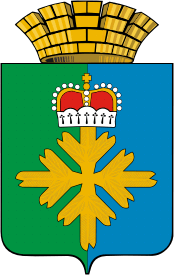 ДУМА ГОРОДСКОГО ОКРУГА ПЕЛЫМШЕСТОГО СОЗЫВАВОСЕМНАДЦАТОЕ ЗАСЕДАНИЕРЕШЕНИЕот 30.08.2018 № 131/18п. ПелымО внесении изменений в решение Думы городского округа Пелым от 21.12.2017 № 93/12«Об утверждении бюджета городского округа Пелым на 2018 год и плановый период 2019-2020 годов»На основании Бюджетного кодекса Российской Федерации, Положения о бюджетном процессе в городском округе Пелым, утвержденного решением Думы городского округа Пелым от 19.06.2012 года № 27/3, руководствуясь Уставом городского округа Пелым, Дума городского округа ПелымРЕШИЛА:1. Увеличить доходы местного бюджета на 2018 год на 8 539 367 рублей.2. Увеличить расходы местного бюджета на 2018 год на 8 539 367 рублей.3. Внести в решение Думы городского округа Пелым от 21.12.2017 № 93/12 «Об утверждении бюджета городского округа Пелым на 2018 год и плановый период 2019-2020 годов» следующие изменения:3.1. абзац 1 подпункта 1 пункта 1 изложить в следующей редакции:«1) общий объем доходов бюджета городского округа Пелым составляет:на 2018 год – 198 570 767 рублей, в том числе объем межбюджетных трансфертов из областного бюджета – 141 951 767 рублей»;3.2.абзац 1 подпункта 2 пункта 1 изложить в следующей редакции:«2) общий объем расходов бюджета городского округа Пелым составляет:на 2018 год – 213 173 693 рублей, в том числе объем расходов, осуществляемых за счет субвенций из областного бюджета – 52 893 700 рублей»;3.3.абзац 1 подпункта 6 пункта 1 изложить в следующей редакции:«6) объем бюджетных ассигнований Дорожного фонда городского округа Пелым составляет:на 2018 год – 16 165 626 рублей;на 2019 год – 0 рублей ».        4. Приложения 1,3,4,5,6,7,9,13,14 изложить в новой редакции (прилагаются).5. Настоящее решение вступает в силу после официального опубликования (обнародования).6. Опубликовать настоящее решение в газете «Пелымский вестник».7. Контроль исполнения настоящего решения возложить на постоянную комиссию по бюджету и экономической политике (И.Г. Шихалев).Глава городского округа Пелым                         Ш.Т. Алиев Заместитель председателя Думы городского округа ПелымК.А. Смолик